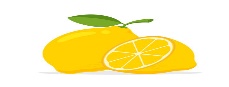 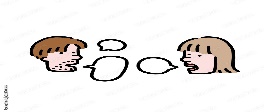 Good luck                                          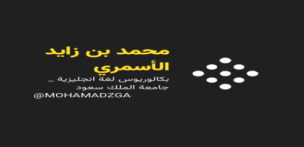 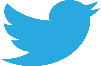 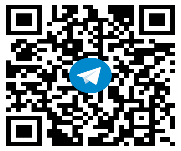 M_zaid0          1 – This is my friend Nora ?          A. Nice to meet you Nora .                              B.   I am 10 .        2 –  Good morning !          A. Nice to meet you,too .                                B.   Good morning. 3 – Is he playing ?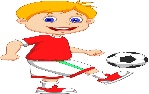          A.  Yes, he is   .                                               B.   No, he isn’t . 4- Where is she ?         A.  She is playing .                                            B.  She is at home.  _________________________________________________________ 1 – hot – rice  – is .    ( Rearrange ) sweetcoldhot 2-Apples are ______ .              areamis 1 – She _____ playing .  amisare 2- They   _____ cycling . orandbut 3- I have apples ___ oranges .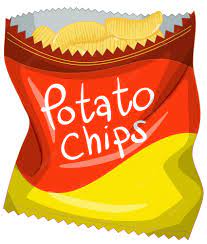 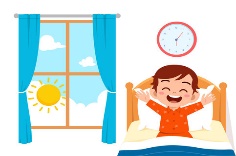 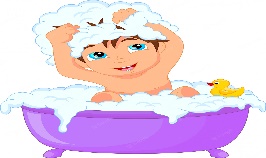 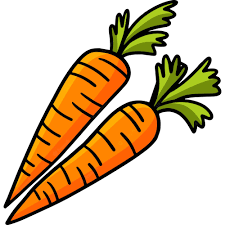 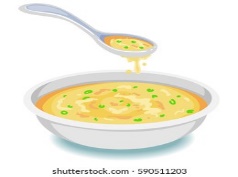 -----------------------------------------------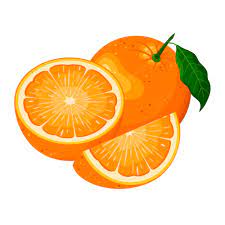 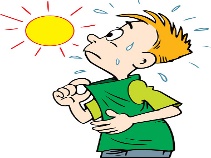 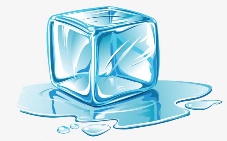 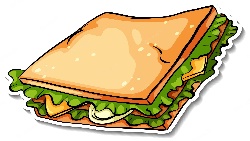 Oran _ eH _ tCo _ dSandwi _ _ 